Ders Değiştirme Başvuru DilekçesiFen Fakültesi .............................. Bölümünde alarak başarısız olduğum/yeniden almak istediğim, aşağıda belirttiğim derslerin, bu dönem açılmaması nedeniyle aşağıdaki karşılıklarını almak istiyorum. Gereğinin yapılmasını arz ederim.  	 	 	 	 	 	 	 	 	İmza:  	 	 	 	 	 	 	 	 	Tarih: Eklenecek Belge/Belgeler: 1- Bölüm eşdeğer ders listesi. 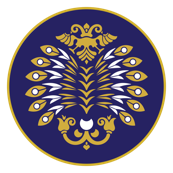 ATATÜRK ÜNİVERSİTESİFEN FAKÜLTESİ………………………………………… Bölüm BaşkanlığınaKİMLİK BİLGİLERİ (Tüm alanları doldurunuz) KİMLİK BİLGİLERİ (Tüm alanları doldurunuz) Adı ve Soyadı Öğrenci No Telefon Adres e-posta DAHA ÖNCE AÇILIP, BU DÖNEM AÇILMAYAN DERSİN  DAHA ÖNCE AÇILIP, BU DÖNEM AÇILMAYAN DERSİN  DAHA ÖNCE AÇILIP, BU DÖNEM AÇILMAYAN DERSİN  DAHA ÖNCE AÇILIP, BU DÖNEM AÇILMAYAN DERSİN  YERİNE ALINACAK DERSİN YERİNE ALINACAK DERSİN KODU ADI KREDİSİ DAHA ÖNCE ALINDIĞI DÖNEM KODU ADI KREDİSİ AÇILDIĞI DÖNEMBu kısım danışman ve bölüm başkanlığınca uygun/uygun değil şeklinde mutlaka onaylanmalıdır Bu kısım danışman ve bölüm başkanlığınca uygun/uygun değil şeklinde mutlaka onaylanmalıdır Bu kısım danışman ve bölüm başkanlığınca uygun/uygun değil şeklinde mutlaka onaylanmalıdır DANIŞMAN UYGUN.      : UYGUN DEĞİL : BÖLÜM BAŞKANI UYGUN       : UYGUN DEĞİL : DERSİN ALINACAĞI BÖLÜM BAŞKANI UYGUN       : UYGUN DEĞİL : Ad Soyad: Tarih :İmza  :Ad Soyad: Tarih :İmza  : Ad Soyad: Tarih :İmza  :İLGİLİ YÖNETMELİK MADDESİ         ATATÜRK ÜNİVERSİTESİ FEN FAKÜLTESİ LİSANS EĞİTİM-ÖĞRETİM VE SINAV YÖNETMELİĞİ (ESKİ) 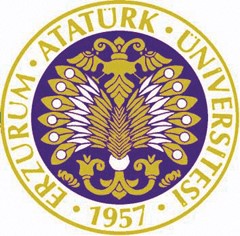 Ders Alma ve Ders Bırakma  Madde 11 - (Değişiklik: RG-22/03/2007-26470) AGNO'sunu yükseltmek isteyen öğrenci, alt yarıyıllardan başarılı veya koşullu başarılı olduğu derslerden en çok ikisini tekrar alabilir. AGNO hesabında tekrarlanan dersler için öğrencinin aldığı en son not geçerlidir.  İlk iki hafta içinde bırakılmayan seçmeli dersler zorunlu ders gibi işlem görür. Ancak öğrenci, başarısız olduğu seçmeli dersin ilgili müteakip dönemde açılmaması halinde, başka bir seçmeli ders alabilir. 